2 класс, сложениеЗадачи на тему: "Выражения, решение выражений"Числовые выражения1. Составь числовые выражения с использованием чисел: 5, 9, 12, 17, 34, 582. Составь числовые выражения с использованием чисел: 6, 12, 16, 18, 24, 323. Запиши выражение, а за тем реши их:3.1. К 7 прибавить сумму чисел 16 и 18.
3.2. К 13 прибавить разность чисел 33 и 12.
3.3. Из числа 48 отними разность чисел 45 и 38.
3.3. Из числа 34 отними сумму чисел 12 и 24.4. На основе текстовой задачи составь выражения и реши их:В футбольном матче между командами "Заря" и "Восход", в первом тайме было забито 6 мячей, а во втором тайме 8 мячей. Сколько мячей было забито за весь матч? На сколько мячей больше было забито во втором тайме чем в первом тайме? На сколько мячей меньше было забито в первом тайме чем во втором?5. На основе текстовой задачи составь выражения и реши их:Петя за 2 часа решил 12 задач, а Миша за 2 часа решил на 5 задач больше. Сколько задач решил Миша? Сколько задач решили мальчики вместе? На сколько задач больше решил Миша? На сколько задач меньше решил Петя?6. По данному рисунку составь столько выражений, сколько сможешь и реши их.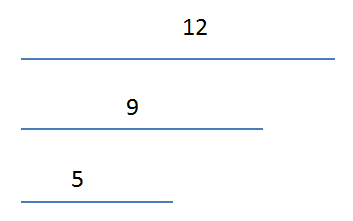 7. По данному рисунку составь столько выражений, сколько сможешь и реши их.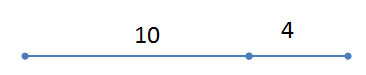 8. На основе текстовых задач составь схему и выражения сколько сможешь и реши их:8.1. На улице А живут 56 жителей, а на улице Б живут на 12 жителей меньше.
8.2. За смену мастер делает 18 деталей, а его помощник успевает сделать на 6 деталей меньше.
8.3. Лодка проплывает расстояние от одного берега реки до другого за 18 минут. Катер то же самое расстояние проплывает на 8 минут быстрее.Выражения с переменными1. Заданы выражения: k + 12 и k - 12. Вычислите значение заданных выражений при с = 29; c = 15; с = 70; c=58.2. Найди значение выражения p + 6 и p - 6, при p = 14, p= 28, p=46.3. Составьте выражение с числами 4, 12 и переменной r.4. Составьте выражение с числами 7, 37 и переменной k.5. Составьте выражение с числами 9, 83 и переменной n.6. Составьте выражение с числами 0, 45 и переменной a.7. Составьте выражение с числами 3, 67 и переменной d.8. Составьте выражение с числами 1, 19 и переменной e.9. Вставьте в пропуски числа, чтобы выражение получилось верным.13 + ... = 3156 - ... = 23... + 16 = 42... - 11 = 3988 - ... = 1122 - ... = 22... + 36 = 52... + 53 = 59